Индивидуальный план  работынаставник – Халиулина Румия Абдулахатовна,наставляемый- Силиванова Алена Григорьевна срок реализации 01.09.2023г. – 30.08.2024г.Цель: Обеспечение поддержки и практической помощи молодому педагогу в приобретении профессиональных навыков и опыта работы, профессиональном становлении, применять в работе современные технологии, способными решать задачи модернизации образования, обеспечить повышение качества образования.Задачи: Создать систему поддержки молодого педагога в период его профессионального становления.Повысить уровень методической грамотности, совершенствование профессиональных навыков молодого педагога.Активное участие молодого педагога в образовательных мероприятиях и событиях, конкурсах профессионального мастерства различного уровня.Направления профессионального развития:Нормативно-правовая и методическая работа;Повышение квалификации и педагогического мастерства;Совершенствование, обобщение и распространение профессионального мастерства.Индивидуальный план работы 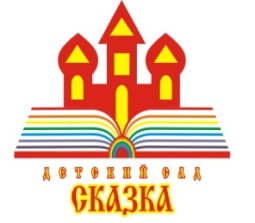 Государственное бюджетное общеобразовательное учреждение Самарской областиобщеобразовательная школа-интернат среднего общего образования №5с углубленным изучением отдельных предметов «Образовательный центр «Лидер»структурное подразделение детский сад «Сказка»города Кинеля городского округа Кинель Самарской областиул. 27 Партсъезда -3,  тел: 8 (846 63)6-25-66,  факс:8 (846 63)6-11-36Сроки(месяц)Содержание работы(наименование работы)Результат работыСентябрь 1.Анализ нормативных документов. Анализ календарно-тематического плана на год.2. Изучение психологических и возрастных особенностей воспитанников группы раннего возраста, как ключ к успешной адаптации детей раннего возраста в детском саду.  Мониторинг детского развития.3. Перспективный тематический план работы в группе.  Помощь в разработке календарного плана на неделю в соответствии с тематикой.Аналитические умения, умение планировать, подготавливать и осуществлять процесс воспитательно- образовательной работы с ребенком. Изучение психологических и возрастных особенностей воспитанников, индивидуальный подход.Помощь в  подборе и проведении педагогической диагностики, заполнении индивидуальных карт развития детей.Октябрь 1. Практическое занятие: Организация работы с родителями. Методика проведения родительских собраний. Тематика родительских собраний. 2. Консультация «Требования к организации предметно - развивающей среды в соответствии с ФГОС ДО». Помощь в создании развивающей предметно-пространственной  среды в группе. Обсуждение – доступность, безопасность, насыщенность. 3. Изучение методических разработок «Как подготовить конспект НОД». Методика проведения образовательной деятельности по развитию речи.Построение эффективного общения и взаимодействия с родителями. Помощь в организации и проведении собрания. Обсуждение собрания.Помощь начинающему педагогу в вопросах организации предметно-развивающей среды. Обогащение предметно-развивающей среды группы дидактическим материалом.Контроль качества составления перспективного, календарного планов в соответствии с ФГОС ДОО. Структура проведение НОД, основные этапы.Ноябрь 1.Консультация: «Обеспечение охраны жизни и здоровья детей».2. Консультация «Формы работы с родителями». Памятка «Секреты доброжелательных отношений с родителями». Основы установления контактов с семьей воспитанников.3. Практикум «Игра-основной вид деятельности детей дошкольного возраста. Классификация игр»Самостоятельная организация и руководство творческими играми детей.Дать рекомендации  о режимных моментах, их значимости  для развития интеллектуальных, физических качеств, предпосылок учебной деятельности,  на формирование  общей культуры и развития личностных  качеств ребёнка.Ориентировать педагога на выбор нетрадиционных форм работы с семьями воспитанников.Улучшается качество воспитательно-образовательного процесса, умения применять психолого-педагогические знания в воспитательно- образовательной работе с ребенком. Помочь повысить  уровень  знаний  и умений воспитателя при организации  игр.Декабрь 1. Посещения СООД и режимных моментов молодого педагога.2. Беседа «Применение в работе здоровьесберегающих педагогических технологий».3.Помощь в подготовке и организации детского утренника.4.Индивидуальное консультирование по запросам педагога.Совместный анализ, оценкарезультативности. Помощь в разработке и использовании картотеки прогулок, физкультминуток,    подвижных игр по младшему и среднему возрасту.Навыки организации детских праздников.Январь 1. Консультация: «Индивидуальный подход в образовательной деятельности с детьми». Организация индивидуальной работы с детьми.2.Посещение наставником занятий с целью выявления профессиональных затруднений, совместное определение путей их устранения.Профессиональное становление молодого специалиста.                 К каждому ребёнку найден индивидуальный подход. Молодой педагог относится к детям как к личности.Февраль 1. Семинар - практикум: «Формирование и обогащение содержания работы по экологическому воспитанию дошкольников посредством дидактических и интеллектуальных игр»2.Консультация: «Причины возникновения конфликтных ситуаций и их урегулирование в процессе педагогической деятельности».2.Организация прогулки с детьми в разное время года. Оказание помощи в подборе, организации и проведении игр экологической направленности.Умение анализировать возможные причины конфликтов и создавать эстетически грамотно организованную и психологически комфортную среду. Оказание практической помощи в повышении эффективностивоспитания, обучения и развития детей.Март 1.Мастер-класс «Использование современных технологий в воспитательном процессе».2.Наблюдение за молодым специалистом во время его общения с родителями воспитанников.3. Мастер – класс «Организация и проведение подвижных игр с детьми раннего возраста».Умение использовать современные инновационные технологии на практике в воспитательно -образовательном взаимодействии с ребенком. Наблюдение за деятельностью молодого специалиста. Построение эффективного общения и взаимодействия с родителями.Стремление взаимодействовать сустановкой на открытость,взаимопомощь.Апрель 1.Посещение наставником занятий с целью выявления профессиональных затруднений. 2. Совместное участие в конкурсе педагогического мастерства «Большой педагогический турнир».3.Мастер-класс: «Организация педагогического мониторинга  по выявлению уровня усвоения программного  материала воспитанниками группы. Оформление документации по педагогическому  мониторингу».Стремление взаимодействовать сустановкой на открытость,взаимопомощь. Молодой педагог приобретёт возможность личностного ипрофессионального роста. Знание основ и методики проведения мониторинга воспитанников. К каждому ребёнку найден индивидуальный подход. Закрепление   правил, приемов работы с детьми во время проведения диагностического обследования. Оказание помощи в составлении аналитических справок  по результатам педагогического мониторинга.Май 1.Индивидуальное консультирование по запросам педагога. Выявление профессиональных затруднений и совместное определение путей их устранения.2.Подготовка к летнему оздоровительному периоду, составление плана мероприятий.3.Подведение итогов работы. Анкетирование по определению перспектив на следующий учебный год.Умение обобщать собственный педагогический опыт. Молодой педагог приобретает возможность личностного ипрофессионального роста.Помочь подобрать  материал по оздоровлению детей в летний период.